Приложение 1к приказу МКУ Управления образования № 338 от 09.09.2019ПОЛОЖЕНИЕо проведении муниципального этапаВсероссийского конкурса сочинений1. Общие положения Положение о проведении муниципального  этапа Всероссийского конкурса сочинений (далее - Положение) определяет цели, задачи, сроки, порядок организации и проведения, а также категорию участников. Целью проведения  муниципального этапа Всероссийского конкурса сочинений (далее - Конкурс) является  возрождение традиций написания сочинения как самостоятельной творческой работы, в которой отражаются личностные,  предметные  и   метапредметные  результаты  на разных  этапах обучения и воспитания личности, а также обобщение, систематизация и распространение накопленного отечественной методикой эффективного опыта по обучению написанию сочинений и развития связной письменной речи обучающихся. Основные задачи Конкурса:создать условия для самореализации обучающихся, повышения их социальной и творческой активности;выявить литературно одаренных обучающихся, стимулировать их к текстотворчеству с целью получения нового личностного опыта;способствовать формированию положительного отношения подрастающего поколения к русскому языку и литературе как важнейшим духовным ценностям; повышению в глазах молодежи престижа грамотного владения русским языком и знания художественной литературы;привлечь внимание общественности к социально значимым проектам в области образования; к пониманию значимости функционально грамотного и творческого владения русским языком;продемонстрировать	заинтересованной	общественности направления работы, ресурсы и достижения системы образования;получить внешнюю оценку образовательного результата, закрепить в общественном сознании мысль о том, что система образования интегрирована в процесс решения общегосударственных гуманитарных проблем;-способствовать решению педагогических задач развития связной письменной речи обучающихся, распространению эффективных педагогических методик и практик в области развития письменной речи обучающихся, в том числе обучения написанию сочинений. Организатором Конкурса является МКУ Управление образования администрации Пошехонского МР. Проведение Конкурса осуществляет методическая служба муниципального бюджетного учреждения дополнительного образования Центра «Эдельвейс» (далее МБУ ДО Центр «Эдельвейс»). Научно-методическое обеспечение  подготовки, проведения Конкурса, оценивание работ участников осуществляет жюри, состав которого утверждается приказом МКУ Управление образования. Участие в Конкурсе добровольное.1.8. Рабочим языком Конкурса является русский язык – государственный язык Российской Федерации.2. Руководство Конкурсом2.1.	Общее руководство Конкурсом осуществляет организационный комитет (далее - Оргкомитет), который создается на основании приказа МКУ Управление образования.2.1.1.	Состав Оргкомитета создается из числа работников МКУ Управление образования, методической службы МБУ ДО Центр «Эдельвейс», педагогических работников общеобразовательных организаций Пошехонского МР.2.1.2.	Оргкомитет обеспечивает	организационное,	информационное и консультативное сопровождение Конкурса, по результатам работы жюри подводит итоги Конкурса.2.2.	Для  оценки работ участников Конкурса  формируется жюри, которое утверждается приказом МКУ Управление образования.Состав жюри формируется из числа практикующих учителей русского языка и литературы. Жюри оценивает представленные на Конкурс работы в соответствии с утвержденными критериями, имеет право на снятие  с Конкурса работ, имеющих признаки плагиата, заполняет и подписывает протокол оценивания работ участников Конкурса и рейтинговые списки, передает протоколы и оцененные конкурсные работы членам Оргкомитета Конкурса.2.2.2.Жюри - оценивает представленные на Конкурс работы в соответствии с утвержденными критериями;- имеет право на снятие с Конкурса работ, имеющих признаки плагиата;- заполняет и подписывает протокол оценивания работ участников Конкурса и рейтинговые списки;- передает протоколы и оцененные конкурсные работы членам Оргкомитета Конкурса.3. Участники КонкурсаВ Конкурсе принимают участие обучающиеся общеобразовательных организаций Пошехонского МР, реализующих   общеобразовательные программы основного общего и (или) среднего общего образования (далее - образовательные организации), в том числе дети-инвалиды и обучающиеся с ограниченными возможностями здоровья.Конкурс проводится в 4-х возрастных группах: возрастная группа - обучающиеся 4-5классов; возрастная группа - обучающиеся 6-7 классов; возрастная группа - обучающиеся 8-9 классов; возрастная группа - обучающиеся 10-11 классов.4. Тематические направления Конкурса и жанры конкурсных работ4.1. Тематические направления Конкурса- Театр жив, пока у него есть зрители: 2019 – Год театра;- Химия – это область чудес: 2019 – Международный год периодической системы Д.И. Менделеева;-  Бессмертие народа – в его языке (Ч. Айтматов): 2019 – Международный год языков коренных народов;- Писатель не тот, кто пишет, а тот кого читают: юбилеи российских писателей;- Книга – это товарищ, это верный друг (В.Сологуб): юбилеи литературных произведений;- Экология стала самым громким словом на земле (В. Распутин): почему Россия нуждается в чистой энергии и экологически чистом транспорте;- Стражи и форпосты России: 500-летие Тульского кремля и создания Большой засечной черты.- Детство – это огромный край, откуда приходит каждый (А. де Сент-Экзюпери): 70-летие Международного дня защиты детей и 30-летиепринятия Конвенции о правах ребенка;    - Человечество не испытывает недостатка в знаниях, оно испытывает недостаток доброты (Даниил Гранин).4.2.  Разъяснения по содержанию тематических направлений Конкурса содержаться в приложении 1.4.3. Сочинения, содержание которых не соответствует тематическим направлениям, утвержденным Положением, права на участие в Конкурсе не имеют.4.4. Выбор тематического направления осуществляет участник Конкурса. Тему конкурсной работы участник Конкурса формулирует самостоятельно в рамках выбранного им тематического направления.4.5. Жанры конкурсных работ: рассказ, сказка, письмо, дневник, заочная экскурсия, очерк, репортаж, интервью, слово, эссе, рецензия.4.6. Выбор жанра конкурсной работы участник конкурса осуществляет самостоятельно. 5. Сроки, порядок и условия проведения Конкурса5.1.	Конкурс проводится с   сентября 2019 года по  октября 2019 года в 3 этапа:первый этап - на базе образовательных организаций, второй - муниципальный этап, третий - региональный этап.5.2. Первый (очный) этап Конкурса.5.2.1. 	Первый (очный) этап Конкурса проводится с 09 сентября 2019 года - 24 сентября 2019- до 17.09.2019 года – написание конкурсных работ;- с 17.09.2019 года по 21.09.2019 года работа жюри по оцениванию конкурсных работ. До 24 сентября 2019 года - представление лучших конкурсных работ на второй муниципальный этап.5.2.2. Организатор первого (очного) этапа – образовательная организация- устанавливает единый день написания сочинений;- формирует и утверждает состав организационного комитета первого (очного) этапа Конкурса из числа учителей русского языка и литературы, методистов, представителей администрации образовательной организации, определяя его функции и полномочия;- формирует жюри первого (очного) этапа Конкурса из числа практикующих учителей русского языка и литературы, представителей методических служб, общественных организаций, чья деятельность соответствует тематике конкурса.5.2.3. Для участия в первом (очном) этапе Конкурса каждый обучающийся, желающий принять участие в конкурсе, с помощью учителя должен подготовить и предоставить в организационный комитет первого этапа Конкурса:- заявку (приложение 2) на участие во Всероссийском конкурсе сочинений;- согласие родителя (законного представителя) на обработку персональных данных своего несовершеннолетнего ребёнка (приложение 3) или согласие на обработку персональных данных (приложение 4), если участник Конкурса достиг 18-летнего возраста;- согласие на обработку персональных данных учителя, наставника, подготовившего участника Конкурса (приложение 5).  5.2.4. Каждый участник имеет право представить на Конкурс одну самостоятельно выполненную работу. Сочинение должно представлять собою прозаический текст, поэтические тексты не рассматриваются.  Конкурсная работа может включать стихотворные фрагменты (как цитаты, с указанием авторства, так и сочинения самого автора работы).5.2.5. Объем конкурсной работы не регламентируется, однако можно рекомендовать ориентироваться на следующие показатели:4-5 классы - 1-3 страницы;6-7 классы - 2-4 страницы;8-9 классы – 3–5 страницы;10-11   класс - 4-6 страниц рукописного текста.Изменения рекомендуемого объема в сторону уменьшения или увеличения допускается.Изменения рекомендуемого объема не может являться препятствием для оценки работы членами жюри и оказывать влияния на оценку, так как в оценочном инструментарии показатели, связанные с объемом работы, отсутствуют.5.2.6. Работа оформляется в соответствии с требованиями к оформлению (приложение 6) на бланках конкурсной работы (приложение 7).5.2.7. 	К оценке членами жюри не допускаются работы, имеющие множество помарок, зачеркиваний, следы грязи и механического воздействия.5.2.8.	Иллюстрирование конкурсных работ автором не возбраняется.5.2.9. Выполненную конкурсную работу участник сдает в организационный комитет первого (очного) этапа Конкурса.5.2.10. Председатель организационного комитета передает все конкурсные работы председателю жюри первого (очного) этапа Конкурса.  5.2.11. Члены жюри в установленный срок (п.5.2.1.) проводят оценку конкурсных работ по критериям, утвержденным Положением о Всероссийском конкурсе сочинений (приложение 8).Каждая конкурсная работа должна быть проверена и подписана не менее чем двумя членами жюри. Итоговый балл за каждую работу выставляется в протокол оценивания работ участников соответствующего этапа Конкурса, как среднее арифметическое от баллов, выставленных каждым проверяющим (приложение 9).Рекомендуется дополнительная проверка работ, получивших высокие баллы и оказавшихся в верхней части итогового рейтинга.Апелляции не принимаются. При решении спорных вопросов к участию в работе жюри могут привлекаться члены организационного комитета.5.2.12. Оцененные работы и протоколы жюри передаются в организационный комитет первого (очного) этапа Конкурса.5.2.13. Члены организационного комитета составляют рейтинговые списки участников первого (очного) этапа Конкурса по возрастным группам, определяют победителей и призеров.5.2.14. Победителями признаются лучшие работы, занявшие первые строчки рейтинговых списков в каждой возрастной группе. Количество призеров определяется самостоятельно образовательной организацией от общего числа участников.5.2.15. Председателями организационных комитетов первого (очного) этапа лучшие конкурсные работы (не более 12 работ от каждой образовательной организации: до трех работ от каждой возрастной группы) передаются председателю организационного комитета второго (муниципального) этапа Конкурса.5.2.16. На второй муниципальный этап должны быть представлены: заявки на участие во Всероссийском конкурсе сочинений, согласие на обработку персональных данных, оригиналы работ, выполненные в рукописном  виде  на бланке с логотипом Конкурса, сканированные электронные копии работ (в формате PDF, тип изображения ЧБ, разрешение  600 dpi, объемом не более 3 МБ) и набранные на компьютере и сохраненные в формате Microsoft Word (doc или docx) (размер шрифта 14, межстрочный интервал 1,5).Заявки и конкурсные материалы предоставляются на электронный адрес методической службы МБУ ДО Центра «Эдельвейс» (ioc_posh@mail.ru) до  24 сентября 2019 года.5.3. Второй муниципальный этап Конкурса5.3.1.Сроки проведения: 24 сентября 2019 года – 01.10.2019 года:- с 24.09.2019 года по 28.09.2019 года – работа жюри по оцениванию конкурсных работ; - до 01.10.2019 года представление лучших конкурсных работ на третий региональный этап.  5.3.2. Организатор - МКУ Управление образования администрации Пошехонского МР- формирует и утверждает состав организационного комитета второго муниципального этапа Конкурса из числа учителей русского языка и литературы, методистов, представителей администрации образовательной организации, определяя его функции и полномочия;- формирует жюри второго очного этапа Конкурса из числа практикующих учителей русского языка и литературы, представителей методических служб, общественных организаций, чья деятельность соответствует тематике конкурса.5.3.3. Председателем организационного комитета передаются лучшие конкурсные работы первого (очного) этапа Конкурса председателю жюри.5.3.4. Члены жюри в установленный срок проводят оценку конкурсных работ по критериям, утвержденным Положением о Всероссийском конкурсе сочинений (приложение 8).5.3.5. Оцененные работы и протоколы заседания жюри передаются организационному комитету муниципального этапа Конкурса.5.3.6. Члены организационного комитета составляют рейтинговые списки участников по возрастным группам, определяют победителей и призеров.5.3.7. Победителями признаются лучшие работы, занявшие первые строчки рейтинговых списков в каждой возрастной группе. Количество призеров определяется самостоятельно органом управления образования Пошехонского МР  от общего числа участников.5.3.8. На третий (региональный) этап передаются лучшие конкурсные работы (не более 8 работ, до двух работ от каждой возрастной группы).5.4. На всех этапах Конкурса не подлежат рассмотрению работы, подготовленные с нарушением требований к их оформлению или с нарушением сроков предоставления.5.5. Информационные материалы о проведении Конкурса и его итогах размещаются на официальном сайте МКУ Управления образования и методической службы МБУ ДО Центра «Эдельвейс».5.6. Дополнительная информация: Комарова О.В., заместитель директора по методической работе, тел.:8-485-46-2-29-506. Подведение итогов и награждение6.1. Итоги конкурса определяются на основании результатов оценивания конкурсных работ жюри Конкурса, оформляются протоколом организационной группы и утверждаются приказом МКУ Управления образования Пошехонского МР.6.2. Участникам Конкурса вручаются свидетельства участника, победители и призеры Конкурса награждаются дипломами МКУ Управления образования Пошехонского МР.6.3. Педагогическим работникам, подготовившим победителей и призеров Конкурса, вручается Благодарность МКУ Управления образования Пошехонского МР.Приложение 1к Положению  Разъяснения по содержанию тематических направленийТематическое направление участник Конкурса выбирает самостоятельно. При выборе тематического направления рекомендуется учитывать возраст участника, сферу его интересов, опыт участия в творческих конкурсах. Участник Конкурса может обратиться за помощью к членам семьи и учителю, осуществляющему его педагогическое сопровождение. При выборе тематического направления и планировании содержания сочинения рекомендуется тщательно проанализировать формулировку тематического направления, так как при достаточной степени обобщения в каждой из формулировок в то же время содержится указание на определенный ракурс раскрытия темы. Анализ работ участников Конкурса прошлых лет показывает, что зачастую содержание сочинения соответствует тематическому направлению лишь частично или соответствие ограничивается только формулировкой темы, формальным упоминанием (в начале или в конце), ассоциацией, искусственным включением в содержание тех или иных фактов.Положением о Всероссийском конкурсе сочинений 2019 года утверждены следующие тематические направления:Театр жив, пока у него есть зрители: 2019 – Год театра;Химия – это область чудес: 2019 – Международный год периодической системы Д.И. Менделеева;Бессмертие народа – в его языке (Ч. Айтматов): 2019 – Международный год языков коренных народов;Писатель не тот, кто пишет, а тот, кого читают: юбилеи российских писателей;Книга – это товарищ, это верный друг (В. Соллогуб): юбилеи литературных произведений;Экология стала самым громким словом на земле (В. Распутин): почему Россия нуждается в чистой энергии и экологически чистом транспорте;Стражи и форпосты России;Детство – это огромный край, откуда приходит каждый (А. де Сент-Экзюпери): 70-летие Международного дня защиты детей и 30-летие принятие Конвенции о правах ребенка;Человечество не испытывает недостатка в знаниях, оно испытывает недостаток доброты (Даниил Гранин).Тематическое направление «Театр жив, пока у него есть зрители» приуроченок Году театра (Указ Президента от 28 апреля 2018 г. № 181) и предполагает несколько вариантов раскрытия: актуализация зрительского или актерского опыта автора сочинения; рассмотрение проблемы существования и востребованности традиционного театра в современном культурном пространстве, формируемом цифровыми технологиями; размышления о будущем театра.Тематическое направление «Химия – это область чудес» приурочено к Международному году периодической системы Д.И. Менделеева, однако может рассматриваться шире и включать в себя как максимально широкое содержание, связанное с вопросами настоящего и будущего развития науки, так и рассмотрение более локальных проблем, таких как изучение химии в школе, стимулирование интереса к этой области знаний у школьников и др.Тематическое направление «Бессмертие народа – в его языке», посвященное Международному году языков коренных народов, напротив, не предполагает общих рассуждений о значении языка в жизни человека. В сочинениях, написанных в рамках этого тематического направления, хотелось бы увидеть прежде всего обращение к проблемам существования и функционирования языков коренных народов России, к конкретному краеведческому, этнокультурному и литературно-фольклорному материалу. Тематическое направление «Писатель не тот, кто пишет, а тот, кого читают» традиционно посвящено юбилеям российских писателей. В 2019 году мы отмечаем юбилеи А.Н. Радищева (270 лет со дня рождения), И.А. Крылова (250 лет со дня рождения), И.И. Козлова (240 лет со дня рождения), А.С. Пушкина (220 лет со дня рождения), Н.В. Гоголя и А.В. Кольцова (210 лет со дня рождения), Я.П. Полонского (200 лет со дня рождения), Г.П. Данилевского (190 лет со дня рождения), К.Л. Хетагурова (160 лет со дня рождения), З.Н. Гиппиус (150 лет со дня рождения), П.П. Бажова (140 лет со дня рождения), А.А. Ахматовой и Н.Н. Асеева (130 лет со дня рождения), Ю.К. Олеши, В.В. Набокова, А.П. Платонова, И.Л. Сельвинского, Л.М. Леонова и А.А. Суркова (120 лет со дня рождения), А.И. Шарова (110 лет со дня рождения), Д.А. Гранина, Н.И. Глазкова, Мустая Карима и К.Д. Воробьева (100 лет со дня рождения), Ф.А. Искандера, В.М. Шукшина, И.П. Токмаковой (90 лет со дня рождения). Список может быть дополнен региональными писателями-юбилярами. В сочинениях в рамках данного тематического направления следует избегать пересказа биографий писателей и содержания их произведений, избыточного цитирования историко-литературных источников. Желательно, чтобы в сочинении нашел отражение смысл, заложенный в формулировке «Писатель не тот, кто пишет, а тот, кого читают», звучал ответ на вопрос, почему современный читатель обращается к произведениям этих писателей и поэтов, прочитывалось личное отношение автора работы к их творчеству.Еще одно традиционное тематическое направление ВКС-2019 «Книга – это товарищ, это верный друг» посвящено юбилеям литературных произведений: 190 лет со дня первой публикации повести-сказки А. Погорельского «Чёрная курица, или Подземные жители»; 160 лет с момента первой публикации романов И.А. Гончарова «Обломов» и И.С. Тургенева «Дворянское гнездо», написания и первой постановки драмы А.Н. Островского «Гроза»; 150 лет с момента завершения полной публикации романа Л.Н. Толстого «Война и мир»; 120 лет со дня первой публикации рассказа А.П. Чехова «Дама с собачкой»; 90 лет с момента первой публикации сказки К.И. Чуковского «Айболит»; 80 лет с момента первой публикации сказки А.М. Волкова «Волшебник Изумрудного города» (60 лет с момента публикации второй версии сказки), повестей А.П. Гайдара «Судьба барабанщика», «Чук и Гек», сборника К.Г. Паустовского «Мещерская сторона»; 60 лет с начала публикации «Денискиных рассказов» В.Ю. Драгунского; 50 лет со дня первой публикации повести Б.Л. Васильева «А зори здесь тихие…». Формулировка «Книга – это товарищ, это верный друг» предполагает, прежде всего, обращение к читательскому опыту участников Конкурса. Неследует пересказывать произведение, подменять сочинение о книге сочинением об авторе, рассуждать о значении книг в жизни человека вообще, злоупотреблять цитатами. В то же время приветствуется уместное, грамотное и корректное использование художественного текста, литературоведческого и литературно-критического материала, обращение к историко-литературному контексту.Тематическое направление «Экология стала самым громким словом на земле» предполагает рассмотрение в рамках ВКС-2019 сочинений участников конкурса «Вместе – ярче!». Работы участников конкурса «Вместе – ярче!» принимаются и оцениваются в рамках ВКС в общем порядке, предусмотренном Положением о ВКС-2019. Тематическое направление предполагает прежде всего поиск ответов на вопросы: почему Россия нуждается в чистой энергии и экологически чистом транспорте; почему для нашей страны с ее огромными территориями эта проблема особенно актуальна; может ли переход на чистые источники энергии (чистое топливо) изменить экологию; что важнее – удобства, которые предоставляет человеку современный транспорт, или безопасность среды обитания человека, какие компромиссы возможны в разрешении этой дилеммы, что может остановить глобальное загрязнение атмосферы и др.Тематическое направление «Стражи и форпосты России» приурочено к подготовке празднования 500-летия Тульского кремля (Указ Президента № 599 от 10.11.2016) в 2020 году. Несмотря на то, что тема, на первый взгляд, представляется довольно локальной и интересной главным образом для обучающихся из Тульской области, она имеет большой потенциал и для других участников конкурса, проживающих в разных регионах России. Возможные варианты раскрытия темы: роль и значение Тульского кремля и Большой засечной черты в истории становления Российского государства; Тульский кремль как символ обороны государства; история оборонительных сооружений на южных и юго-восточных границах Русского государства; историко-культурное значение русских кремлей; охрана и восстановление памятников истории и культуры в российских городах.Тематическое направление «Детство – это огромный край, откуда приходит каждый» посвящено двум юбилейным датам: 70-летию учреждения Международного дня защиты детей (учрежден в 1949 г. на Московской сессии совета Международной демократической федерации женщин) и 30-летию принятия Конвенции о правах ребенка (1989 г.). В сочинениях в рамках этого тематического направления желательно сделать акцент на то, какое значение в современном мире придается детям, детству, проблемам подрастающего поколения, как изменилось положение детей в социуме, как сами дети видят себя в настоящем и будущем, с какими проблемами сталкивается ребенок и какие победы может одерживать.Тематическое направление «Человечество не испытывает недостатка в знаниях, оно испытывает недостаток доброты» предполагает размышления над вечной проблемой соотношения разума и чувств, мудрости и нравственности, науки и этики. Сочинения в рамках этого тематического направления могут быть, в частности, основаны на литературном, историческом, биографическом материале.Тему конкурсной работы участник Конкурса формулирует самостоятельно в зависимости от выбранного тематического направления, содержания и жанра своей работы.При оказании помощи в выборе формулировки темы сочинения учителю, осуществляющему педагогическое сопровождение участника Конкурса, необходимо учитывать соответствующие показатели оценки: уместность, самостоятельность, оригинальность, адекватность содержанию.Не рекомендуется использовать в качестве темы формулировку тематического направления (что достаточно часто встречалось в предыдущие годы), поскольку это размывает границы содержания сочинения, снижает оценку конкурсной работы по показателям, связанным с темой сочинения, а также ведет к ошибкам при публикации сочинения в сборнике работ победителей Конкурса.Такие характеристики, как уместность, самостоятельность и оригинальность, следует рассматривать в единстве и в контексте самой работы, например: формулировки «Увидеть небо» или «Через тернии к звездам» сами по себе не оригинальны и не самостоятельны, но первая работа представляет собою оригинальное прочтение басни И.А. Крылова «Свинья под дубом», а вторая – рассказ о том, как шли к своей цели основоположники отечественной космонавтики.Примеры удачных формулировок тем сочинений победителей ВКС 2018 года: «Корабли солнечного круга» (эссе о творчестве В. Крапивина); «Два крыла моей души» (автор эссе – носитель двух языков – русского и нанайского – размышляет, что значит понятие «родной язык»); «Учусь слушать мир» (повествование о роли волонтерской деятельности в становлении личности автора работы, написанное в форме дневника); «Внучка по переписке» (рассказ о заочной дружбе московской школьницы и одинокого пожилого человека, живущего в глубинке в доме престарелых); «Дама с птицами» (рассказ, основанный  на биографии балерины Ольги Судейкиной); «Пароль – отзыв» (эссе об экологии языка и значении литературного слова в духовной жизни современной молодежи); «Я верю» (оригинальное прочтение «Слова о полку Игореве» в контексте тематического направления, посвященного Году единства народов России); «У каждого свой сад» (эссе об особенностях художественного стиля русских писателей).Жанры Всероссийского конкурса сочинений 2019 годаПоложением о Всероссийском конкурсе сочинений 2019 года определены следующие жанры конкурсных работ: рассказ, сказка, письмо, дневник, заочная экскурсия, очерк, репортаж, интервью, слово, эссе, рецензия.Жанр сочинения участник Конкурса определяет самостоятельно. Учитель, осуществляющий педагогическое сопровождение участника Конкурса, может оказать ему консультативную помощь в определении жанра. При оказании помощи в выборе жанра сочинения и определении жанровой принадлежности конкурсной работы учителю, осуществляющему педагогическое сопровождение участника Конкурса, рекомендуется учитывать:возраст участника. Анализ конкурсных работ прошлых лет показывает, что обучающиеся 4-5 классов, например, крайне редко могут претендовать на успех в таком жанре как эссе;содержание работы. Зачастую работы, жанр которых обозначен как «эссе», имеют ярко выраженное сюжетное или информационное содержание и являются скорее рассказами или очерками; «сказки» лишены установки на фантастический вымысел или в жанре сказки пересказывается биография писателя, исторического лица, что не всегда делается корректно, с соблюдением достоверных фактов; «письмо» только формально обращено к некоему адресату, а его основное содержание никак не поддерживает это обращение;стилистические и художественные особенности работы. Так, например, жанр «слово» требует использования риторических приемов, характерных для ораторской речи; «эссе» предполагает свободную композицию, выражение субъективного взгляда автора на значимую для него проблему, обращение автора к ассоциативному ряду.Ошибки в определении жанровой принадлежности ведут к значительному понижению общей оценки конкурсной работы.Приложение 2к Положению  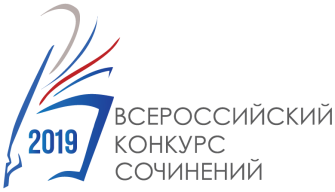 ЗАЯВКА НА УЧАСТИЕСубъект Российской ФедерацииМесто для ввода текста.Наименование муниципального образования (населённого пункта)Место для ввода текста.Фамилия, имя и отчество участника конкурса (полностью)Место для ввода текста.Дата рождения участника конкурсаМесто для ввода текста.Класс (курс), в (на) котором обучается участникМесто для ввода текста.Почтовый адрес участника конкурса (с индексом)Место для ввода текста.Электронная почта участника (родителей/законных представителей) Место для ввода текста.Контактный телефон участника (родителей/законных представителей) Место для ввода текста.Полное название образовательной организации участника Место для ввода текста.Почтовый адрес образовательной организации (с индексом) Место для ввода текста.Электронная почта образовательной организации участникаМесто для ввода текста.Телефон образовательной организации участника (с кодом)Место для ввода текста.Подпись участника конкурса ______________________Фамилия, имя и отчество руководителя/заместителя руководителя образовательной организацииМесто для ввода текста.Подпись руководителя/заместителя руководителя______________________МППриложение 3к ПоложениюСогласие родителя (законного представителя) на обработку персональных данных своего несовершеннолетнего ребенкаНаименование мероприятия – региональный этап Всероссийского конкурса сочинений Я, ___________________________________________________________________________,(фамилия, имя, отчество родителя (законного представителя) полностью)являясь законным родителем/опекуном ребенка_____________________________________________________________________________,(фамилия, имя, отчество ребенка полностью)Место учебы в настоящее время (в соответствии с уставом образовательной организации): _______________________________________________________________________________________________________________________________________________________________________________________________________________________________________Класс обучения: __________ Дата рождения ребенка (число, месяц, год): ________________________________________Гражданство: _________________________________________________________________Домашний адрес (с индексом): _______________________________________________________________________________________________________________________________Домашний телефон (с кодом): ___________________________________________________Сотовый телефон (родителя/ребенка): ____________________________________________Адрес электронной почты: ______________________________________________________в соответствии с требованиями статьи 9 Федерального закона от 27.07.2006 
№ 152-ФЗ «О персональных данных», даю свое согласие на обработку ГОУ ДО ЯО ЯРИОЦ «Новая школа», находящимся по адресу: г. Ярославль, ул. Некрасова, д. 58 (далее – Оператор), персональных данных моего ребенка:фамилии, имени, отчества, места учебы, класса, даты рождения, гражданства, домашнего адреса, номеров телефонов, адреса электронной почты, набранных баллов с целью формирования регламентированной отчетности (на бумажных носителях);фамилии, имени, отчества, места учебы, класса, даты рождения, набранных баллов, рейтинга, статуса участника с целью размещения в региональной базе данных о достижениях одаренных детей и их педагогах-наставниках;фамилии, имени, отчества, места учебы, класса, набранных баллов, рейтинга, статуса участника с целью размещения в информационно-телекоммуникационной сети Интернет на сайте ГОУ ДО ЯО ЯРИОЦ «Новая школа».Предоставляю Оператору право осуществлять все действия (операции) с персональными данными моего ребенка, включая сбор, систематизацию, накопление, хранение, обновление, изменение, использование, обезличивание, блокирование, уничтожение. Действия с персональными данными автоматизированные с использованием средств вычислительной техники.Настоящее письменное согласие действует до 31.12.2020.Согласие может быть отозвано в письменной форме.«_____»______________20___г.        ______________________________________________                                                                                              подпись                                         расшифровкаПриложение 4к ПоложениюСогласие на обработку персональных данных совершеннолетнего участникаНаименование мероприятия – региональный этап Всероссийского конкурса сочинений Я, __________________________________________________________________________,(фамилия, имя, отчество полностью)Место учебы в настоящее время (в соответствии с уставом образовательной организации): _______________________________________________________________________________________________________________________________________________________________________________________________________________________________________Класс обучения: __________ Дата рождения (число, месяц, год): _______________________________________________Гражданство: _________________________________________________________________Домашний адрес (с индексом): _______________________________________________________________________________________________________________________________Домашний телефон (с кодом): ___________________________________________________Сотовый телефон: _____________________________________________________________Адрес электронной почты: _____________________________________________________в соответствии с требованиями статьи 9 Федерального закона от 27.07.2006 № 152-ФЗ «О персональных данных», даю свое согласие на обработку ГОУ ДО ЯО ЯРИОЦ «Новая школа», находящимся по адресу: г. Ярославль, ул. Некрасова, д. 58 (далее – Оператор), персональных данных:фамилии, имени, отчества, места учебы, класса, даты рождения, гражданства, домашнего адреса, номеров телефонов, адреса электронной почты, набранных баллов с целью формирования регламентированной отчетности (на бумажных носителях);фамилии, имени, отчества, места учебы, класса, даты рождения, набранных баллов, рейтинга, статуса участника с целью размещения в региональной базе данных о достижениях одаренных детей и их педагогах-наставниках;фамилии, имени, отчества, места учебы, класса, набранных баллов, рейтинга, статуса участника с целью размещения в информационно-телекоммуникационной сети Интернет на сайте ГОУ ДО ЯО ЯРИОЦ «Новая школа».Предоставляю Оператору право осуществлять все действия (операции) с персональными данными, включая сбор, систематизацию, накопление, хранение, обновление, изменение, использование, обезличивание, блокирование, уничтожение. Действия с персональными данными автоматизированные с использованием средств вычислительной техники.Настоящее письменное согласие действует до 31.12.2020.Согласие может быть отозвано в письменной форме.«_____»___________20___г.        _________________________________________________                                                                                               подпись                                   расшифровкаПриложение 5к ПоложениюСогласие педагога-наставника на обработку персональных данных Наименование мероприятия – региональный этап Всероссийского конкурса сочинений Я, _____________________________________________________________________(фамилия, имя, отчество полностью)Место работы в настоящее время (в соответствии с Уставом общеобразовательной организации): _____________________________________________________________________________________________________________________________________________________________________________________________________________________Должность _____________________________________________________________Дата рождения (число, месяц, год): _________________________________________Ученая степень __________________________________________________________Отраслевые награды ____________________________________________________________________________________________________________________________Домашний телефон (с кодом) ______________________________________________Сотовый телефон ________________________________________________________Адрес электронной почты: ________________________________________________в соответствии с требованиями статьи 9 Федерального закона от 27.07.2006 
№ 152-ФЗ «О персональных данных», даю свое согласие на обработку ГОУ ДО ЯО ЯРИОЦ «Новая школа», находящимся по адресу: г. Ярославль, ул. Некрасова, д. 58 (далее – Оператор), персональных данных:фамилии, имени, отчества, места работы, даты рождения, гражданства, домашнего адреса, номеров телефонов, адреса электронной почты, с целью формирования регламентированной отчетности (на бумажных носителях);фамилии, имени, отчества, места работы, даты рождения, с целью размещения в региональной базе данных о достижениях одаренных детей и их педагогах-наставниках;фамилии, имени, отчества, места работы, с целью размещения в информационно-телекоммуникационной сети Интернет на сайте ГОУ ДО ЯО ЯРИОЦ «Новая школа».Предоставляю Оператору право осуществлять все действия (операции) с персональными данными, включая сбор, систематизацию, накопление, хранение, обновление, изменение, использование, обезличивание, блокирование, уничтожение. Действия с персональными данными автоматизированные с использованием средств вычислительной техники.Настоящее письменное согласие действует до 31.12.2020.Согласие может быть отозвано в письменной форме.«_____»______________20___г.        _______________________________________                                                                                 подпись                                   расшифровкаПриложение 6к ПоложениюТребования к оформлению конкурсных сочиненийРабота выполняется на типовом бланке. Наличие цветного принтера для распечатки бланков не обязательно.Каждый участник имеет право представить на Конкурс одну работу. Участники Конкурса выполняют работу самостоятельно. Сочинение должно представлять собою прозаический текст, поэтические тексты не рассматриваются, однако конкурсная работа может включать стихотворные фрагменты (например, цитаты – в этом случае обязательно указание авторства, или стихи, написанные самим автором работы).Конкурсная работа должна представлять собою рукописный текст (за исключением работ, авторы которых – обучающиеся с ОВЗ, имеющие трудности с письмом). Работа выполняется строго на утвержденном бланке с логотипом ВКС – 2019 (приложение 7) темными (темно-синими чернилами).Следует особо обратить внимание, что в этом году бланк конкурсной работы имеет две титульные страницы, информация на которых дублируется. Однако на второй странице не указывается субъект РФ и ФИО автора, а остается только та информация, которая необходима члену жюри для оценивания работы (возраст (класс) участника, тематическое направление, тема и жанр сочинения). Это связано с тем, что при распределении сочинений в личные кабинеты членов жюри федерального этапа первый титульный лист открепляется с целью обеспечения большей объективности оценивания.Объем конкурсной работы не регламентируется, однако можно рекомендовать ориентироваться на следующие показатели:1 возрастная группа (обучающиеся 4-5 классов) – 1-3 страницы;2 возрастная группа (обучающиеся 6-7 классов) – 2-4 страницы;3 возрастная группа (обучающиеся 8-9 классов) – 3-5 страниц;4 и 5 возрастные группы (обучающиеся 10-11 классов и обучающиеся образовательных организаций среднего профессионального образования) – 
4-6 страниц.Изменение рекомендуемого объема в сторону уменьшения или увеличения допускается. Изменение рекомендуемого объема не может являться препятствием для оценки работы членами жюри и оказывать влияние на оценку, т.к. в оценочном инструментарии показатели, связанные с объемом работы, отсутствуют.Не рекомендуется допускать к оценке работы, имеющие множество помарок, зачеркиваний, следы грязи и механического воздействия.Иллюстрирование конкурсных работ автором не возбраняется. Содержание иллюстраций должно быть связано с содержанием конкурсной работы.Приложение 6к ПоложениюТребования к оформлению конкурсных сочиненийРабота выполняется на типовом бланке. Наличие цветного принтера для распечатки бланков не обязательно.Каждый участник имеет право представить на Конкурс одну работу. Участники Конкурса выполняют работу самостоятельно. Сочинение должно представлять собою прозаический текст, поэтические тексты не рассматриваются, однако конкурсная работа может включать стихотворные фрагменты (например, цитаты – в этом случае обязательно указание авторства, или стихи, написанные самим автором работы).Конкурсная работа должна представлять собою рукописный текст (за исключением работ, авторы которых – обучающиеся с ОВЗ, имеющие трудности с письмом). Работа выполняется строго на утвержденном бланке с логотипом ВКС – 2019 (приложение 7) темными (темно-синими чернилами).Следует особо обратить внимание, что в этом году бланк конкурсной работы имеет две титульные страницы, информация на которых дублируется. Однако на второй странице не указывается субъект РФ и ФИО автора, а остается только та информация, которая необходима члену жюри для оценивания работы (возраст (класс) участника, тематическое направление, тема и жанр сочинения). Это связано с тем, что при распределении сочинений в личные кабинеты членов жюри федерального этапа первый титульный лист открепляется с целью обеспечения большей объективности оценивания.Объем конкурсной работы не регламентируется, однако можно рекомендовать ориентироваться на следующие показатели:1 возрастная группа (обучающиеся 4-5 классов) – 1-3 страницы;2 возрастная группа (обучающиеся 6-7 классов) – 2-4 страницы;3 возрастная группа (обучающиеся 8-9 классов) – 3-5 страниц;4 и 5 возрастные группы (обучающиеся 10-11 классов и обучающиеся образовательных организаций среднего профессионального образования) – 
4-6 страниц.Изменение рекомендуемого объема в сторону уменьшения или увеличения допускается. Изменение рекомендуемого объема не может являться препятствием для оценки работы членами жюри и оказывать влияние на оценку, т.к. в оценочном инструментарии показатели, связанные с объемом работы, отсутствуют.Не рекомендуется допускать к оценке работы, имеющие множество помарок, зачеркиваний, следы грязи и механического воздействия.Иллюстрирование конкурсных работ автором не возбраняется. Содержание иллюстраций должно быть связано с содержанием конкурсной работы.Приложение 8к ПоложениюКритерии оценки конкурсных работОснованием для разработки критериев и показателей оценки конкурсных работ на всех этапах проведения Всероссийского конкурса сочинений 2019 года являются: определенные Положением о ВКС цели и задачи Конкурса, тематические направления и жанры, а также результаты анкетирования специалистов, задействованных в организации и проведении ВКС (ответственных операторов регионального этапа ВКС в субъектах Российской Федерации и членов жюри федерального этапа ВКС 2018 года).Положением о ВКС 2019 года определены следующие критерии оценки работ на всех этапах проведения конкурса: Содержание сочинения: соответствие сочинения выбранному тематическому направлению; формулировка темы сочинения (уместность, самостоятельность, оригинальность); соответствие содержания теме; полнота раскрытия темы сочинения; оригинальность авторского замысла; соотнесенность содержания сочинения с интеллектуальным, эмоциональным и эстетическим опытом автора; корректное использование литературного, исторического, фактического (в том числе биографического), научного и другого материала; соответствие содержания выбранному жанру; воплощенность идейного замысла.Жанровое и языковое своеобразие сочинения: наличие в сочинении признаков выбранного жанра; цельность, логичность и соразмерность композиции сочинения; богатство лексики и разнообразие синтаксических конструкций; точность, ясность и выразительность речи; целесообразность использования языковых средств; стилевоеединство.Грамотность сочинения: соблюдение орфографических норм; соблюдение пунктуационных норм; соблюдение языковых норм (правил употребления слов, грамматических форм и стилистических ресурсов).На федеральном этапе Конкурса добавляется критерий «Общее читательское восприятие текста сочинения» – дополнительный вариативный балл (по усмотрению члена жюри).Представленные критерии и показатели оценки являются едиными для всех возрастных групп участников Конкурса.Показатели оценки по критериям и их выражение в баллах представлены в таблице. Максимальный балл по каждому показателю – 3. Итоговая сумма баллов, выставленных одним членом жюри за одну конкурсную работу, на региональном этапе Конкурса не может превышать 54 балла. Итоговая сумма баллов, выставленных одним экспертом за одну конкурсную работу, на федеральном этапе Конкурса не может превышать 60 баллов.Приложение 8к ПоложениюКритерии оценки конкурсных работОснованием для разработки критериев и показателей оценки конкурсных работ на всех этапах проведения Всероссийского конкурса сочинений 2019 года являются: определенные Положением о ВКС цели и задачи Конкурса, тематические направления и жанры, а также результаты анкетирования специалистов, задействованных в организации и проведении ВКС (ответственных операторов регионального этапа ВКС в субъектах Российской Федерации и членов жюри федерального этапа ВКС 2018 года).Положением о ВКС 2019 года определены следующие критерии оценки работ на всех этапах проведения конкурса: Содержание сочинения: соответствие сочинения выбранному тематическому направлению; формулировка темы сочинения (уместность, самостоятельность, оригинальность); соответствие содержания теме; полнота раскрытия темы сочинения; оригинальность авторского замысла; соотнесенность содержания сочинения с интеллектуальным, эмоциональным и эстетическим опытом автора; корректное использование литературного, исторического, фактического (в том числе биографического), научного и другого материала; соответствие содержания выбранному жанру; воплощенность идейного замысла.Жанровое и языковое своеобразие сочинения: наличие в сочинении признаков выбранного жанра; цельность, логичность и соразмерность композиции сочинения; богатство лексики и разнообразие синтаксических конструкций; точность, ясность и выразительность речи; целесообразность использования языковых средств; стилевоеединство.Грамотность сочинения: соблюдение орфографических норм; соблюдение пунктуационных норм; соблюдение языковых норм (правил употребления слов, грамматических форм и стилистических ресурсов).На федеральном этапе Конкурса добавляется критерий «Общее читательское восприятие текста сочинения» – дополнительный вариативный балл (по усмотрению члена жюри).Представленные критерии и показатели оценки являются едиными для всех возрастных групп участников Конкурса.Показатели оценки по критериям и их выражение в баллах представлены в таблице. Максимальный балл по каждому показателю – 3. Итоговая сумма баллов, выставленных одним членом жюри за одну конкурсную работу, на региональном этапе Конкурса не может превышать 54 балла. Итоговая сумма баллов, выставленных одним экспертом за одну конкурсную работу, на федеральном этапе Конкурса не может превышать 60 баллов.Приложение 9к ПоложениюПРОТОКОЛ ОЦЕНИВАНИЯ РАБОТ УЧАСТНИКОВ __________________________________ ЭТАПА ВКС – 2019ОО/Муниципальный районМесто для ввода текста.Дата заполненияМесто для ввода текста.Добавьте в таблице необходимое количество строкПредседатель жюри:Фамилия, имя, отчество.______________________ПодписьЧлены жюри:  №1: Фамилия, имя, отчество.______________________Подпись№ 2: Фамилия, имя, отчество.______________________МП №КритерийПоказателиОценка в баллах1Содержание сочинения1.1. Соответствие сочинения выбранному тематическому направлению0 – 31Содержание сочинения1.2. Формулировка темы сочинения (уместность, самостоятельность, оригинальность)0 – 31Содержание сочинения1.3. Соответствие содержания теме0 – 31Содержание сочинения1.4. Полнота раскрытия темы сочинения0 – 3 1Содержание сочинения1.5. Оригинальность авторского замысла0 – 31Содержание сочинения1.6. Соотнесенность содержания сочинения с интеллектуальным, эмоциональным и эстетическим опытом автора0 – 31Содержание сочинения1.7. Корректное использование литературного, исторического, фактического (в том числе биографического), научного и другого материала0 – 31Содержание сочинения1.8. Соответствие содержания выбранному жанру0 – 31Содержание сочинения1.9. Воплощение идейного замысла0 – 32Жанровое и языковое своеобразие сочинения2.1. Наличие в сочинении признаков выбранного жанра0 – 32Жанровое и языковое своеобразие сочинения2.2. Цельность, логичностьи соразмерность композиции сочинения0 – 32Жанровое и языковое своеобразие сочинения2.3. Богатство лексики и разнообразие синтаксических конструкций0 – 32Жанровое и языковое своеобразие сочинения2.4. Точность, ясность и выразительность речи0 – 32Жанровое и языковое своеобразие сочинения2.5. Целесообразность использования языковых средств0 – 32Жанровое и языковое своеобразие сочинения2.6. Стилевое единство 0 – 3В части 3 – Грамотность сочинения, количество ошибок оценивается по следующей шкале: нет ошибок – 3 балла, 1-2 ошибки – 2 балла, 3 ошибки – 1 балл, более 3 ошибок – 0 балловВ части 3 – Грамотность сочинения, количество ошибок оценивается по следующей шкале: нет ошибок – 3 балла, 1-2 ошибки – 2 балла, 3 ошибки – 1 балл, более 3 ошибок – 0 балловВ части 3 – Грамотность сочинения, количество ошибок оценивается по следующей шкале: нет ошибок – 3 балла, 1-2 ошибки – 2 балла, 3 ошибки – 1 балл, более 3 ошибок – 0 балловВ части 3 – Грамотность сочинения, количество ошибок оценивается по следующей шкале: нет ошибок – 3 балла, 1-2 ошибки – 2 балла, 3 ошибки – 1 балл, более 3 ошибок – 0 баллов3Грамотность сочинения3.1. Соблюдение орфографических норм0 ошибок – 3 балла, 1-2 ошибки – 2 балла, 3 ошибки – 1 балл, более 3 ошибок – 0 баллов3Грамотность сочинения3.2. Соблюдение пунктуационных норм0 ошибок – 3 балла, 1-2 ошибки – 2 балла, 3 ошибки – 1 балл, более 3 ошибок – 0 баллов3Грамотность сочинения3.3. Соблюдение языковых норм (правил употребления слов, грамматических форм и стилистических ресурсов)0 ошибок – 3 балла, 1-2 ошибки – 2 балла, 3 ошибки – 1 балл, более 3 ошибок – 0 баллов4Общее читательское восприятие текста сочиненияДополнительный (вариативный) критерий на федеральном этапе Конкурса. Баллы выставляются на усмотрение члена жюри.0 – 6Максимальный балл 54 + 6 = 60№КритерийПоказателиОценка в баллах1Содержание сочинения1.1. Соответствие сочинения выбранному тематическому направлению0 – 31Содержание сочинения1.2. Формулировка темы сочинения (уместность, самостоятельность, оригинальность)0 – 31Содержание сочинения1.3. Соответствие содержания теме0 – 31Содержание сочинения1.4. Полнота раскрытия темы сочинения0 – 3 1Содержание сочинения1.5. Оригинальность авторского замысла0 – 31Содержание сочинения1.6. Соотнесенность содержания сочинения с интеллектуальным, эмоциональным и эстетическим опытом автора0 – 31Содержание сочинения1.7. Корректное использование литературного, исторического, фактического (в том числе биографического), научного и другого материала0 – 31Содержание сочинения1.8. Соответствие содержания выбранному жанру0 – 31Содержание сочинения1.9. Воплощение идейного замысла0 – 32Жанровое и языковое своеобразие сочинения2.1. Наличие в сочинении признаков выбранного жанра0 – 32Жанровое и языковое своеобразие сочинения2.2. Цельность, логичностьи соразмерность композиции сочинения0 – 32Жанровое и языковое своеобразие сочинения2.3. Богатство лексики и разнообразие синтаксических конструкций0 – 32Жанровое и языковое своеобразие сочинения2.4. Точность, ясность и выразительность речи0 – 32Жанровое и языковое своеобразие сочинения2.5. Целесообразность использования языковых средств0 – 32Жанровое и языковое своеобразие сочинения2.6. Стилевое единство 0 – 3В части 3 – Грамотность сочинения, количество ошибок оценивается по следующей шкале: нет ошибок – 3 балла, 1-2 ошибки – 2 балла, 3 ошибки – 1 балл, более 3 ошибок – 0 балловВ части 3 – Грамотность сочинения, количество ошибок оценивается по следующей шкале: нет ошибок – 3 балла, 1-2 ошибки – 2 балла, 3 ошибки – 1 балл, более 3 ошибок – 0 балловВ части 3 – Грамотность сочинения, количество ошибок оценивается по следующей шкале: нет ошибок – 3 балла, 1-2 ошибки – 2 балла, 3 ошибки – 1 балл, более 3 ошибок – 0 балловВ части 3 – Грамотность сочинения, количество ошибок оценивается по следующей шкале: нет ошибок – 3 балла, 1-2 ошибки – 2 балла, 3 ошибки – 1 балл, более 3 ошибок – 0 баллов3Грамотность сочинения3.1. Соблюдение орфографических норм0 ошибок – 3 балла, 1-2 ошибки – 2 балла, 3 ошибки – 1 балл, более 3 ошибок – 0 баллов3Грамотность сочинения3.2. Соблюдение пунктуационных норм0 ошибок – 3 балла, 1-2 ошибки – 2 балла, 3 ошибки – 1 балл, более 3 ошибок – 0 баллов3Грамотность сочинения3.3. Соблюдение языковых норм (правил употребления слов, грамматических форм и стилистических ресурсов)0 ошибок – 3 балла, 1-2 ошибки – 2 балла, 3 ошибки – 1 балл, более 3 ошибок – 0 баллов4Общее читательское восприятие текста сочиненияДополнительный (вариативный) критерий на федеральном этапе Конкурса. Баллы выставляются на усмотрение члена жюри.0 – 6Максимальный балл 54 + 6 = 604-5 классыОценки членов жюриОценки членов жюриОценки членов жюриФИО участника (полностью)№1№2Итог6-7 классыОценки членов жюриОценки членов жюриОценки членов жюриФИО участника (полностью)№1№2Итог8-9 классыОценки членов жюриОценки членов жюриОценки членов жюриФИО участника (полностью)№1№2Итог10-11 классыОценки членов жюриОценки членов жюриОценки членов жюриФИО участника (полностью)№1№2ИтогОбучающиеся образовательных организаций системы СПООценки членов жюриОценки членов жюриОценки членов жюриФИО участника (полностью)№1№2Итог